Poznań, 7 października 2020 rokuINFORMACJA PRASOWA
Słowa mają moc. Medialny obraz zdrowia psychicznego  Depresja czy schizofrenia występują tak samo powszechnie jak cukrzyca czy alergia. Na tematyce zdrowia psychicznego stale ciążą jednak uprzedzenia i stereotypy oraz daleko idąca stygmatyzacja osób z zaburzeniami psychicznymi. Jaki obraz wyłania się z mediów? Raport medialny „Problematyka kryzysu psychicznego” został przygotowany przez PRESS-SERVICE Monitoring Mediów we współpracy ze specjalistami z projektu deinstytucjonalizacji wsparcia psychologiczno-psychiatrycznego, który prowadzi Instytut Psychologii Uniwersytetu Kardynała Stefana Wyszyńskiego w Warszawie. Dane pochodziły z ponad 1 100 tytułów prasowych, 5 mln polskojęzycznych portali internetowych, w tym najważniejszych serwisów społecznościowych oraz 100 stacji radiowych i telewizyjnych. - Wspólnie z analitykami PRESS-SERVICE Monitoring Mediów przyjrzeliśmy się, jak media informują o kryzysach psychicznych. Sprawdziliśmy, jak prasa, radio, telewizja, portale, a także osoby aktywne publicznie choćby poprzez to, że zabierają głos w mediach społecznościowych, odnoszą się do tej grupy. W jakich obszarach wspierają klimat otwartości na uzyskanie wsparcia w celu odzyskania zdrowia psychicznego, a kiedy przeciwnie - pielęgnują szkodliwe stereotypy – komentuje Paweł Ratyński, specjalista z Ośrodka Projektowego Instytutu Psychologii Uniwersytetu Kardynała Stefana Wyszyńskiego w Warszawie.Jak wynika z analizy, w okresie od 1 stycznia 2019 do 30 czerwca 2020 na temat zdrowia psychicznego w prasie, internecie, radiu i telewizji ukazało się ponad 106 tys. materiałów medialnych, a dotarcie przekazu oszacowano na 1 mld kontaktów odbiorców z tymi informacjami. Za tak wysoki wynik oraz sporą wartość ekwiwalentu reklamowego publikacji – prawie 570 mln złotych - odpowiedzialne są głównie wysokozasięgowe źródła ogólnopolskie oraz dzienniki regionalne. Do najaktywniejszych należały: Wprost.pl, Dziennikbaltycki.pl, Pomorska.pl, Rynekzdrowia.pl, Rp.pl, Radio TOK FM, Wnp.pl, Gazetalubuska.pl, Gloswielkopolski.pl oraz Gp24.pl.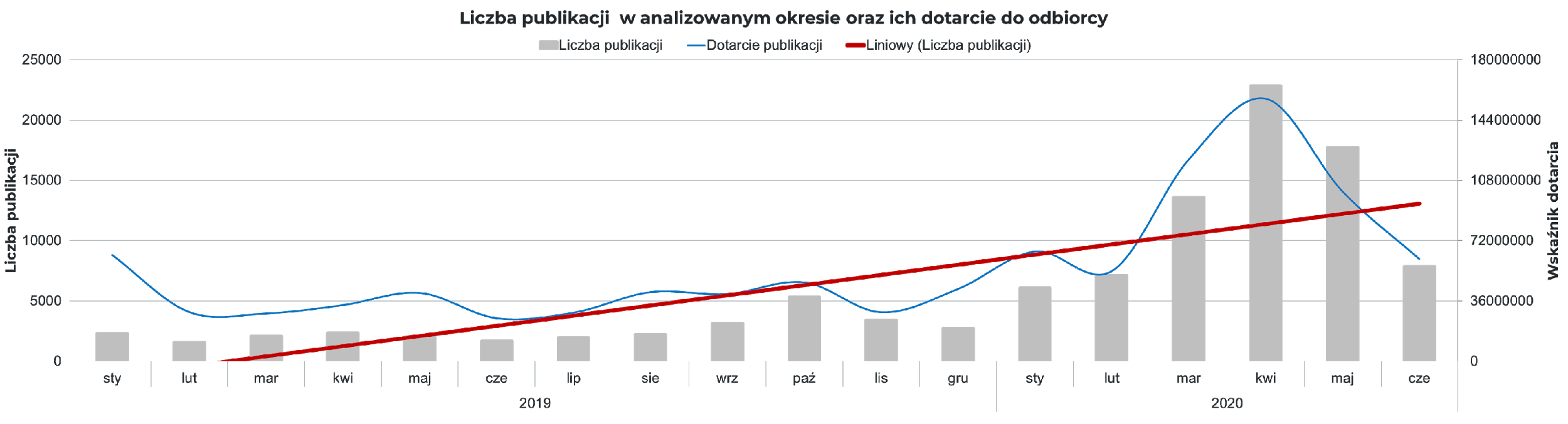 Wykres 1. Liczba publikacji na temat zdrowia psychicznego oraz ich dotarcieZdecydowany wzrost liczby publikacji odnotowano w kwietniu br., co było wynikiem coraz głośniejszego medialnego dyskursu na temat kondycji psychicznej Polaków w sytuacji lockdownu z powodu pandemii koronawirusa. Szereg publikacji dotyczyło wpływu izolacji społecznej na dzieci i młodzież. Warto zaznaczyć, że w większości informacji przeważającym kontekstem było zdrowie psychiczne, nie zaś choroby czy kryzysy o takim charakterze. Tematykę często podejmowały wspomniane wcześniej  media regionalne oraz lifestylowe.- Nie można pominąć najbliższego badanego okresu – pandemii koronawirusa SARS-CoV-2 i choroby COVID-19. Potwierdza się to co zauważyliśmy w naszej pracy – wzrost zainteresowania ludzką psychiką w trudnych momentach. Poza bieżącym relacjonowaniem epidemii dobrze, że dziennikarze podejmują temat jej wpływu na kondycję psychiczną – przekonuje Konrad Trześniak z Ośrodka Projektowego Instytutu Psychologii Uniwersytetu Kardynała Stefana Wyszyńskiego w Warszawie.Problematyka psychicznego samopoczucia mocno zajmowała użytkowników social media. W analizowanym okresie odnotowano blisko 240 tys. wpisów i komentarzy, przy czym dało się zaobserwować wyraźny trend wzrostowy. Liczba reakcji pod postami sięgnęła 4,3 mln. Co istotne, to kobiety głównie zabierały głos w dyskusji – 62 proc. przekazu. Internauci nie postrzegali zaburzeń psychicznych jako kwestii, której należy się wstydzić. Dużą popularnością cieszyły się akcje społeczne, mające na celu oswajanie analizowanej tematyki.- Jak wynika z naszego opracowania, na mediach i dziennikarzach spoczywa ogromna odpowiedzialność, by informacje związane z tym zagadnieniem przedstawiać w sposób wyważony, kompetentny i obiektywny. Język, którym posługują się dziennikarze, stosowane przez nich porównania, informacje zamieszczane w publikacjach medialnych – to wszystko ma bardzo bezpośredni wpływ na dobrostan osób zmagających się z kryzysem psychicznym – twierdzi Martyna Martynowicz, ekspert ds. analizy mediów w PRESS-SERVICE Monitoring Mediów.Wyrazem stygmatyzacji osób z zaburzeniami psychicznymi są pojawiające się w mediach frazy dotyczące tej tematyki w kontekście zagrożenia i przestępczości. W analizowanym okresie odnotowano 7,6 tys. takich doniesień o dotarciu na poziomie blisko 290 mln. W przekazie nie brakowało również informacji, w których omawiane zagadnienia wykorzystywano w kontekście polityczno-społecznym. Takim przykładem jest pojęcie „schizofrenia polityczna”, które pojawiło się w 98 publikacjach z mediów tradycyjnych  (w 11 przypadkach sformułowania użyto w tytule materiału) oraz w 1,1 tys. wpisów w social mediach.Szeroki oddźwięk w mediach miała niechlubna akcja profrekwencyjna „Nie świruj, idź na wybory”. W mediach tradycyjnych pojawiło się blisko 1,5 tys. materiałów, a w mediach społecznościowych – 6,1 tys. Kampania spotkała się z dużą krytyką mediów i internautów.- To, jak mówimy i myślimy o osobach doświadczających kryzysu psychicznego kształtuje postawy wobec zdrowia i decyduje o tym, jak postępujemy w sytuacji, gdy jest ono zagrożone. Warto więc wiedzieć i być świadomym jak ten językowy obraz świata wygląda w odniesieniu do zdrowia psychicznego – podsumowuje Paweł Ratyński.  Raport medialny „Problematyka kryzysu psychicznego” PRESS-SERVICE Monitoring Mediów wyraża zgodę na pełną lub częściową publikację materiałów pod warunkiem podania źródła (pełna nazwa firmy: PRESS-SERVICE Monitoring Mediów, a na Facebooku i Twitterze oznaczenie @PSMMonitoring. W przypadku wykorzystania grafik należy wskazać źródło (nazwę firmy lub logotyp) przy każdym wykresie.Zapoznaj się z raportami dla mediów: http://psmm.pl/raporty-specjalneOsoby do kontaktu:Marlena Sosnowska
Rzecznik prasowy, menedżer ds. PR
kom: +48 697 410 980
tel. +48 61 66 26 005 wew. 128
msosnowska@psmm.plPRESS-SERVICE Monitoring Mediów 
60-801 Poznań, ul. Marcelińska 14
www.psmm.pl
www.twitter.com/PSMMonitoring
www.facebook.com/PSMMonitoringKonrad Trześniak
Ekspert ds. PR
kom: +48 500 004 510
k.trzesniak@uksw.edu.plwww.sczp.med.pl
www.facebook.com/pomocsrodowiskowa
www.twitter.com/SCZPmedPL
www.youtube.com/ŚrodowiskoweCentraZdrowiaPsychicznego